مخطط تدريس المادة الالكترونينموذج الخطة الدراسية الالكترونية (خاص بأستاذ المادة)أستاذ المادة : م. احمد عبد الرزاق هادي                                                                    رئيس القسم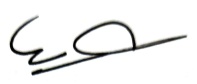 التوقيع                                                                                                          التوقيع/   / 2020                                                                                                           21  / 11  /2020جدول المادة بالتعليم الالكترونياستاذ المادة : م. احمد عبد الرزاق هادي                                                              رئيس القسمالتوقيع    :                                                                                                       التوقيعمعلومات أستاذ المادةمعلومات أستاذ المادةم.احمد عبد الرزاق هاديالاسم:aarhrf@mu.edu.iqالبريد الالكتروني:كلية التربية الاساسية – قسم العلوم مكان العمل:يومي الاحد و الاربعاء من الساعة  8 الى الساعة3 ساعات التواجد في الكلية19  ساعة عدد الساعات المكلف بهاوصف المقرر الالكتروني   بيانات عامةوصف المقرر الالكتروني   بيانات عامةاساسيات الكيمياء الحياتية عنوان المادةم. احمد عبد الرزاق هادياسم أستاذ المقرر(مدرس المقرر)التربية الاساسية – قسم العلوم – الثالثة احياءالكلية/القسم/المرحلةالكترونيطريقة تدريس المادة (نمط تقديم المادة) الكتروني-حضوري-مدمج    تضع علامة صح Formats    تضع علامة صح Formats    تضع علامة صح Formats    تضع علامة صح FormatsContent outlineتسجيلات فيديويةvideoتسجيلات صوتيةaudioصور ثابته او متحركة او عروض تقديميةgraphicنصوص مكتوبةtextالموضوعات          Topicsمقدمة عن اهمية الكيمياء الحياتية وعلاقتها بالعلوم الاخرىالجزيئات الحياتية الاساسية التي تبني الكائن الحياجزاء الخلية والعمليات الحياتية التي تتم فيهاالكربوهيدرات : تعريف ووجود الكربوهيدراتتصنيف و اهمية الكربوهيدراتالبروتينات  : وظائف البروتيناتالاحماض الامينية، الببتيداتالدهون :  وظائف الدهونتصنيف الدهون واهميتهاالاحماض النووية : وظائف النيوكليوتيداتالاحماض النووية DNA و RNA و الطفراتالانزيمات : الخواص العامة للأنزيماتالعوامل التي تؤثر على فعالية الانزيمالهرمونات : تعريف الهرمون ووظائفهالغدد الصماء والهرمونات التابعة لهاطريقة التنفيذالوقت المطلوب للتنفيذالانشطةالوحدات / الموضوعاتالاسابيعGoogle    class room٣٠ دقيقةاختبار يوميمقدمة عن اهمية الكيمياء الحياتية وعلاقتها بالعلوم الاخرىالأسبوع الاولGoogle    class room٣٠ دقيقةاختبار يوميالجزيئات الحياتية الاساسية التي تبني الكائن الحيالأسبوع الثانيGoogle    class room٣٠ دقيقةاختبار يومياجزاء الخلية والعمليات الحياتية التي تتم فيهاالأسبوع الثالثGoogle    class room٣٠ دقيقةاختبار يوميالكربوهيدرات : تعريف ووجود الكربوهيدراتالأسبوع الرابعGoogle    class room٣٠ دقيقةاختبار يوميتصنيف و اهمية الكربوهيدراتالأسبوع الخامسGoogle    class room٣٠ دقيقةاختبار يوميالبروتينات  : وظائف البروتيناتالأسبوع السادسGoogle    class room٣٠ دقيقةاختبار يوميالاحماض الامينية، البيتيداتالأسبوع السابغGoogle    class room٣٠ دقيقةاختبار يوميالدهون :  وظائف الدهونالأسبوع الثامنGoogle    class room٣٠ دقيقةاختبار يوميتصنيف الدهون واهميتهاالأسبوع التاسعGoogle    class room٣٠ دقيقةاختبار يوميالاحماض النووية: وظائف النيوكليوتيداتالأسبوع العاشرGoogle    class room٣٠ دقيقةاختبار يوميالاحماض النووية DNA و RNA و الطفراتالأسبوع الحادي عشرGoogle    class room٣٠ دقيقةاختبار يوميالانزيمات : الخواص العامة للأنزيماتالعوامل التي تؤثر على فعالية الانزيمالأسبوع الثاني عشرGoogle    class room٣٠ دقيقةاختبار يوميالهرمونات : تعريف الهرمون ووظائفهالغدد الصماء والهرمونات التابعة لهاالأسبوع الثالث عشرخريطة التقييم لاحتساب السعيخريطة التقييم لاحتساب السعيالوزن النسبيالنوع 5  درجات امتحانات اسبوعية15  درجةامتحانات نصف فصلية15 درجةامتحانات فصلية (نهاية فصل)5  درجات المهام والواجبات الالكترونيةلا يوجددرجات المختبر40  درجة الاجمالي